The Animal Welfare (Sentience) Bill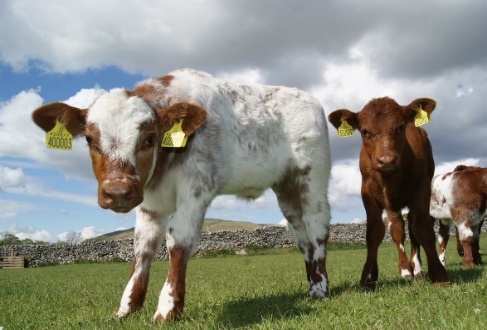 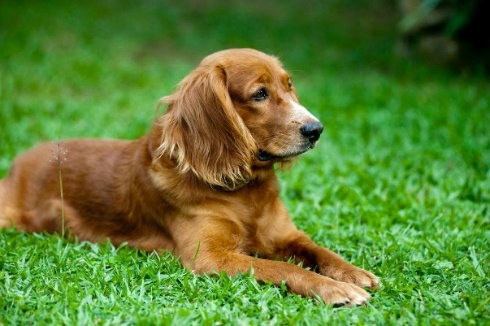 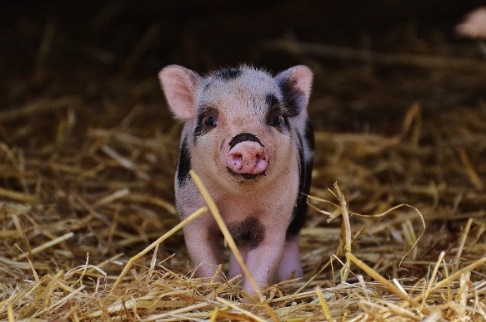 